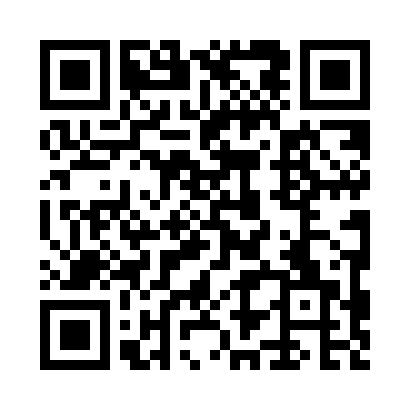 Prayer times for South Hammond, New York, USAMon 1 Jul 2024 - Wed 31 Jul 2024High Latitude Method: Angle Based RulePrayer Calculation Method: Islamic Society of North AmericaAsar Calculation Method: ShafiPrayer times provided by https://www.salahtimes.comDateDayFajrSunriseDhuhrAsrMaghribIsha1Mon3:305:231:075:148:5110:432Tue3:315:231:075:158:5110:433Wed3:325:241:075:158:5010:424Thu3:335:251:085:158:5010:415Fri3:345:251:085:158:5010:416Sat3:355:261:085:158:4910:407Sun3:365:271:085:158:4910:398Mon3:375:271:085:158:4910:389Tue3:395:281:085:158:4810:3710Wed3:405:291:085:158:4810:3611Thu3:415:301:095:158:4710:3512Fri3:425:311:095:158:4610:3413Sat3:445:321:095:148:4610:3314Sun3:455:321:095:148:4510:3215Mon3:465:331:095:148:4410:3116Tue3:485:341:095:148:4410:3017Wed3:495:351:095:148:4310:2818Thu3:515:361:095:148:4210:2719Fri3:525:371:095:148:4110:2620Sat3:545:381:095:138:4010:2421Sun3:555:391:095:138:3910:2322Mon3:575:401:095:138:3810:2123Tue3:585:411:095:128:3710:2024Wed4:005:421:095:128:3610:1825Thu4:025:431:095:128:3510:1626Fri4:035:441:095:118:3410:1527Sat4:055:451:095:118:3310:1328Sun4:065:461:095:118:3210:1229Mon4:085:471:095:108:3110:1030Tue4:105:481:095:108:3010:0831Wed4:115:501:095:098:2810:06